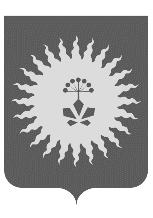 АДМИНИСТРАЦИЯАНУЧИНСКОГО МУНИЦИПАЛЬНОГО ОКРУГАПРИМОРСКОГО КРАЯП О С Т А Н О В Л Е Н И ЕОб утверждении Положения об инвестиционном уполномоченном Анучинского муниципального округа     В соответствии с приказом Минэкономразвития РФ от 26.09.2023г № 672 «Об утверждении методических рекомендаций по организации системной работы по сопровождению инвестиционных проектов муниципальными образованиями с учетом внедрения в субъектах Российской Федерации системы поддержки новых инвестиционных проектов», во исполнение распоряжения Правительства Приморского края от 25.10.2023г № 790-рп «О Стандарте деятельности органов местного самоуправления Приморского края по обеспечению благоприятного инвестиционного климата в Приморском крае», руководствуясь Уставом Анучинского муниципального округа Приморского края, администрация Анучинского муниципального округа Приморского краяПОСТАНОВЛЯЕТ:1.Утвердить Положение об инвестиционном уполномоченном Анучинского муниципального округа (прилагается).2.Назначить инвестиционным уполномоченным Анучинского муниципального округа заместителя главы администрации – начальника финансово – экономического управления администрации Анучинского муниципального округа Бондарь Галину Петровну.3.Аппарату администрации Анучинского муниципального округа Приморского края (Бурдейная С.В.) разместить настоящее постановление на официальном сайте администрации Анучинского муниципального округа Приморского края в информационно-телекоммуникационной сети «Интернет». 4. Контроль за исполнением настоящего постановления оставляю за собой.Глава Анучинскогомуниципального округа                                                              С.А. Понуровский  Утверждено постановлением администрацииАнучинского муниципального округа                                      от  24.04.2024   №  368 ПОЛОЖЕНИЕоб инвестиционном уполномоченном Анучинского муниципального округа1.Общие положения1.1. Положение об инвестиционном уполномоченном Анучинского муниципального округа (далее – инвестиционный уполномоченный) определяет порядок назначения и деятельности инвестиционного уполномоченного.1.2. Инвестиционный уполномоченный назначается главой Анучинского муниципального округа на основании распоряжения администрации Анучинского муниципального округа.1.3. Деятельность инвестиционного уполномоченного основывается на принципах:- законности;- сбалансированности государственных, муниципальных и частных интересов в инвестиционной деятельности;- соблюдения прав и законных интересов субъектов инвестиционной деятельности;- открытости, гласности информации, связанных с инвестиционной привлекательностью и инвестиционным потенциалом Анучинского муниципального округа.2. Функции инвестиционного уполномоченного.Инвестиционный уполномоченный осуществляет следующие функции:1)организует взаимодействие органов местного самоуправления Анучинского муниципального округа, инвестиционным уполномоченным Приморского края, автономной некоммерческой организацией «Инвестиционное Агентство Приморского края», органами государственной власти Приморского края, иными организациями в целях решения вопросов, связанных с реализациейинвестиционных проектов на территории Анучинского муниципального округа;2) рассматривает обращения субъектов инвестиционной деятельности по вопросам, связанным с реализацией инвестиционных проектов на территории Анучинского муниципального округа;3)организует работу по оперативному рассмотрению органами местного самоуправления Анучинского муниципального округа вопросов и проблем субъектов инвестиционной деятельности при реализации инвестиционных проектов на территории Анучинского муниципального округа;4)организует работу по рассмотрению вопросов, связанных с нарушением прав и законных интересов субъектов инвестиционной деятельности и разработке предложений по их устранению, а также по снижению административных барьеров;5)организует сопровождение инвестиционных проектов на территории Анучинского муниципального округа;6)осуществляет контроль за своевременным обновлением информации об инвестиционном потенциале и инвестиционной деятельности на территории Анучинского муниципального округа;7)организует разработку предложений по повышению эффективности работы по содействию реализации инвестиционных проектов, совершенствованию нормативной правовой базы, повышению уровня инвестиционной привлекательности и формированию благоприятного инвестиционного климата на территории Анучинского муниципального округа;8)выполняет другие функции, связанные с реализацией инвестиционных проектов и относящиеся к полномочиям органов местного самоуправления Анучинского муниципального округа, включая разработку правовых актов и организацию мероприятий, необходимых для решения поставленных перед ним задач.	3. Полномочия инвестиционного уполномоченного.	Инвестиционный уполномоченный при осуществлении своей деятельности вправе:- запрашивать у исполнительных органов государственной власти Приморского края, органов местного самоуправления Анучинского муниципального округа, иных органов, граждан и организаций документы, необходимые для осуществления функций, возложенных на инвестиционного уполномоченного;- входить в состав рабочих групп, комиссий, принимать участие в заседаниях коллегиальных и совещательных органов при главе Анучинского муниципального округа при рассмотрении вопросов, относящихся к деятельности инвестиционных уполномоченных;- создавать рабочие группы, комиссии для рассмотрения обращений субъектов инвестиционной деятельности, осуществления иных мероприятий, связанных с организацией работы инвестиционного уполномоченного;- вносить предложения, направленные на решение проблем субъектов инвестиционной деятельности Анучинского муниципального округа, повышение эффективности работы органов местного самоуправления Анучинского муниципального округа в области реализации инвестиционных проектов, совершенствование нормативной правовой базы, повышение уровня инвестиционной привлекательности и формирование благоприятного инвестиционного климата на территории Анучинского муниципального округа.24.04.2024с. Анучино    № 368